LVMI Silava, Latvijas Lauksaimniecības un meža zinātņu akadēmija un LLU Meža fakultāteZinātniskās konferences “Research for Rural Development 2018” sekcija “Meža zinātne un augstākā izglītība – nozares attīstītībai”16.05. – 18.05.2018.Orgkomiteja:LVMI “Silava” direktors, Dr. Jurģis JANSONS;LVMI “Silava” vadošais pētnieks, Dr. Āris JANSONS;LLU Meža fakultātes dekāns asoc. profesors, Dr. Linards SISENIS.10:05 Andis Antons, Latvian State Institute of Wood ChemistryPhisical Properties of Hidrothermal Modified Pine and Birch Wood10:20 Dace Cirule, Latvian State Institute of Wood ChemistryRestriction of Liquid Water Spreading in Top-layer of Plywood10:35 Agris Zalcmanis, AS Latvijas finierisBirch Plywood Sample Mechanical Property Investigation, Analysis and Validation of Results in Solidworks Environment10:50 Anna Andersone, Latvian State Institute of Wood ChemistryValorisation of Mixtures of Softwood and Hardwood Biomass as a Feedstock for Blended Fuel Pellet Production11:05 Natalia Beljaeva, Saint-Petersburg State Forest Technical University named after S.M. Kirov, RussiaGrowth Spruce Phenological Different Forms Depending on the Composition and Structure of the Maternal Trees in Various Types of Forests11:20 Dmitry Danilov, Leningrad Scientific Research Institute of Agriculture «Belogorka, RussiaPine and Spruce Stands on Fallow Postagrogenic Lands11:35 Jānis Mickevics	Latvijas Lauksaimniecības UnversitāteKokskaidu granulu granulu ilgizturības izmaiņas, dažādos vides parametros11:50 Lauma Bruna Latvia State Forest Research Institute “Silava” Bioloģiskā preparāta Rotstop pielietojums Valsts mežos12:05 Zane Libiete Latvian State Forest Research Institute “Silava” Parastās egles augšanas potenciāla izmaiņas laikā12:20-13:00 Lunch break / Pusdienu pārtraukums13:00 Inga Straupe, Latvia University of Life Sciences and TechnologiesThe Relation of Green Infrastructure and Tourism in Urban Ecosystems13:15 Jānis Liepins Latvia State Forest Research Institute “Silava”Variation of basic density in stems of European aspen wood and bark13:30 Dagnija Lazdina, Latvian State Forest Research Institute "Silava"Reforestation Success of Decayed Spruce Forest Plantation on Peat Soil13:45 Aldis Butlers, Latvian State Forest Research Institute "Silava"Improved Activity Data for Accounting Greenhouse Gas Emissions Due to Management of Wetlands14:00 Santa Kaleja, Latvian State Forest Research Institute "Silava"New opportunities for reduction of greenhouse gas emissions in forest logging by utilization of small-sized harvester14:15 Endijs Baders, Latvian State Forest Research Institute "Silava"Recent Land Cover Changes in Latvia14:30- 14:50 Break / Pārtraukums 14:50 Maris Eglite, Latvia University of Life Sciences and Technologies BiolocationEffect in Forestry: the Impact on Tree Growth and Quality15:05 Antons Seleznovs, Latvia University of Life Sciences and TechnologiesUse of the LiDAR Combinated Forest Inventory in the Estimation of Felling Site Stocks15:20 Janis Ivanovs Latvian State Forest Research Institute “Silava”Attālās izpētes datu izmantošanas iespējas pārmitru meža minerālaugšņu dešifrēšanā15:35 Guna Petaja Latvian State Forest Research Institute “Silava” Economic and Climate Change Mitigation Potential of Forest Fertilization in Latvia15:50 Guna Petaja Latvian State Forest Research Institute “Silava” Changes in forest floor and tree vegetation in the level II monitoring plot in Valgunde parish16:05 Karlis Bickovskis Latvian State Forest Research Institute “Silava”Bebra darbības ietekmes vērtējums un prognozējamība16:20 Modris Okmanis Latvian State Forest Research Institute “Silava”Machinal wood ash fertilization on upland and peatland, effect on Norway spruce growth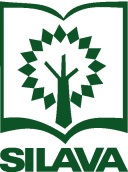 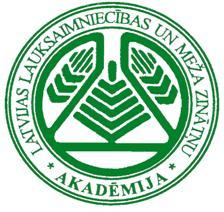 DatumsLaiksLaiksLaiksVietaAktivitāteRunātājsTrešdiena, 16.05.07:30LVM Rīgā, Vaiņodes iela 1Autobuss Rīga, LVM - Jelgava, LLU MF - MPS Šķēdes MN, Mežmāja08:30LLU MF Jelgavā, Akadēmijas iela 11Autobuss Rīga, LVM - Jelgava, LLU MF - MPS Šķēdes MN, Mežmāja10:00―10:25Mežmāja, MPS Šķēdes MNDalībnieku reģistrācija, KAFIJA10:25―10:30Mežmāja, MPS Šķēdes MNKonferences ievadvārdiJurģis Jansons10:30―10:45Mežmāja, MPS Šķēdes MNAktuālais meža nozarē: no starptautiskā līmeņa līdz LatvijaiArvīds Ozols10:45―11:15Mežmāja, MPS Šķēdes MNLatvijas Valsts mežzinātnes institūta “Silava”’ darbs 2017. gadā – zināšanas nozares attīstībaiJurģis Jansons 11:15―11:30Mežmāja, MPS Šķēdes MNBioekonomikas attīstība LatvijāIrina Pilvere11:30―11:50Mežmāja, MPS Šķēdes MNNozīmīgākie 2017. gada sasniegumi un ieceres privāto meža īpašnieku skatījumā Arnis Muižnieks11:50―12:10Mežmāja, MPS Šķēdes MNLatvijas kokrūpniecības attīstības tendencesKristaps Klauss12:10―13:10Mežmāja, MPS Šķēdes MNPUSDIENAS13:10―14:10Mežmāja, MPS Šķēdes MNLVM GEO platformaMāris Kuzmins, LVM biznesa sistēmu risinājumu direktors14:10―14:30Mežmāja, MPS Šķēdes MNKAFIJA14:30―15:10Mežmāja, MPS Šķēdes MNApaļo kokmateriālu uzmērīšanaJānis Buļs, VMF LATVIA 15:10―16:10Pārbrauciens uz Tukumu16:10―17:10TukumsZemas biezības egļu stādījumi. Valsts pētījumu programmasResProdpētījuma “Vienvecuma egļu mežu audzēšanas potenciāls auglīgajās meža ekosistēmās” rezultāti17:10―18:10Atgriešanās LLU MF Jelgavā18:10―19:00Atgriešanās LVM RīgāCeturtdiena, 17.05. (Angļu/Latviešu val.)10:00―16:00Jelgava, Akadēmijas iela 11, LLU MF 16. auditorijaMežsaimniecības, meža ekoloģijas un vides zinātņu sekcija, vadītājs Dr. Āris Jansons10:05 Renars Felcis, University of LatviaTranslation of Experience and Knowledge in Private Forest Owners' Networks10:20 Raimonds Bermanis, Latvia University of Life Sciences and TechnologiesParameters of Forestry and Ownerships for Pre-commercial Thinnings, Accomplished in Private Forests During Period 2007-201710:35 Alexander Dobrovolsky, Saint-Petersburg State Forest Technical University, RussiaThe Features of Lime Stands on Permanent Research Plots in Leningrad Region10:50 Juris Katrevics, Latvia State Forest Research Institute "Silava"Forest Inventory Parameters of Low-density Norway Spruce Plantations11:05 Agris Zimelis, Latvia State Forest Research Institute "Silava"Factors Affecting of Machined Logging in Thinning with Lightweight Technique11:20 Sergey Janusz, Leningrad Scientific Research Institute of Agriculture «Belogorka, Saint-Petersburg State Forest Technical University named after S.M. Kirov, RussiaDensity of Pine and Spruce Wood in Stands on Postagenogenic Lands of the Boreal Zone11:35 Dmitry Zaytsev, Saint-Petersburg State Forest Technical University named after S.M. Kirov, RussiaDensity of Pine and Spruce Wood in Mixed Stands of Boreal Zone11:50 Baiba Dzerina, Latvia State Forest Research Institute "Silava"Influence of Seed Year on Genetic Diversity of Progenies of Norway Spruce Seed Orchard12:05-12:50 Lunch break / Pusdienu pārtraukums12:50 Dūmins Karlis, Latvia State Forest Research Institute "Silava"Forest Regeneration Quality - Factors Affecting First Year Survival of Planted Trees13:05 Edgars Dubrovskis, Latvia University of Life Sciences and TechnologiesUse of Empirical Models to Predict Impact of Wind Damages13:20 Iveta Desaine, Skogssallskapet Ltd, LatviaCharacteristic of Browsing Damages in Norway Spruce Stands13:35 Guntars Snepsts, Latvia State Forest Research Institute "Silava"Characteristics of Damages in Norway Spruce Stands13:50 Agnis Smits, Latvia State Forest Research Institute "Silava"Inter-species Competition in Case of Web Spinning Sawfly Acantholyda Posticalis14:05 Vilija Snieskiene, Vytautas Magnus University, LithuaniaPhytophthora spp. Isolated From Rhododendron in Lithuania14:20 Ilze Irbe, Latvian State Institute of Wood ChemistryOrganoclay Additive for Plywood Protection against Brown and White Rot Fungi14:35- 14:55 Break / Pārtraukums 14:55 Antanina Stankeviciene, Kaunas Botanical Garden of Vytautas Magnus UniversityOccurrence and Diversity of Uredinales Fungi in Urban Greenery in Lithuania15:10 Jelena Ruba, Latvia University of Life Sciences and TechnologiesSanitary State of Naturally and Anthropogenically Regenerated Picea abies (L.) H. Karst Stands in Oxalidosa15:25 Solveiga Luguza, Latvia University of Life Sciences and TechnologiesCharacteristics of Old Norway Spruce Stands Determining Formation of Advanced Regeneration15:40 Gundega Done, Latvia State Forest Research Institute "Silava", Latvia University of Life Sciences and TechnologiesMonitoring of Browsing by Ungulates in Young Pine, Spruce and Aspen Stands in Latvia15:55 Mārtiņš Graudums, Latvia University of Life Sciences and TechnologiesResources of Energy Wood in Undergrowth and Understory of Myrtillosa mel. Forest Site Type16:10 Solvita Krodziniece, Latvia University of Life Sciences and TechnologiesDamages of Abiotic and Biotic Factors of English Oak Quercus robur L. Plants after Wintering on Field16:25 Sandra Galina, Latvia University of Life Sciences and TechnologiesEstimation of Forest Stands Volume in Places with Different Magnetic Field in the Ogre Region10:05 Renars Felcis, University of LatviaTranslation of Experience and Knowledge in Private Forest Owners' Networks10:20 Raimonds Bermanis, Latvia University of Life Sciences and TechnologiesParameters of Forestry and Ownerships for Pre-commercial Thinnings, Accomplished in Private Forests During Period 2007-201710:35 Alexander Dobrovolsky, Saint-Petersburg State Forest Technical University, RussiaThe Features of Lime Stands on Permanent Research Plots in Leningrad Region10:50 Juris Katrevics, Latvia State Forest Research Institute "Silava"Forest Inventory Parameters of Low-density Norway Spruce Plantations11:05 Agris Zimelis, Latvia State Forest Research Institute "Silava"Factors Affecting of Machined Logging in Thinning with Lightweight Technique11:20 Sergey Janusz, Leningrad Scientific Research Institute of Agriculture «Belogorka, Saint-Petersburg State Forest Technical University named after S.M. Kirov, RussiaDensity of Pine and Spruce Wood in Stands on Postagenogenic Lands of the Boreal Zone11:35 Dmitry Zaytsev, Saint-Petersburg State Forest Technical University named after S.M. Kirov, RussiaDensity of Pine and Spruce Wood in Mixed Stands of Boreal Zone11:50 Baiba Dzerina, Latvia State Forest Research Institute "Silava"Influence of Seed Year on Genetic Diversity of Progenies of Norway Spruce Seed Orchard12:05-12:50 Lunch break / Pusdienu pārtraukums12:50 Dūmins Karlis, Latvia State Forest Research Institute "Silava"Forest Regeneration Quality - Factors Affecting First Year Survival of Planted Trees13:05 Edgars Dubrovskis, Latvia University of Life Sciences and TechnologiesUse of Empirical Models to Predict Impact of Wind Damages13:20 Iveta Desaine, Skogssallskapet Ltd, LatviaCharacteristic of Browsing Damages in Norway Spruce Stands13:35 Guntars Snepsts, Latvia State Forest Research Institute "Silava"Characteristics of Damages in Norway Spruce Stands13:50 Agnis Smits, Latvia State Forest Research Institute "Silava"Inter-species Competition in Case of Web Spinning Sawfly Acantholyda Posticalis14:05 Vilija Snieskiene, Vytautas Magnus University, LithuaniaPhytophthora spp. Isolated From Rhododendron in Lithuania14:20 Ilze Irbe, Latvian State Institute of Wood ChemistryOrganoclay Additive for Plywood Protection against Brown and White Rot Fungi14:35- 14:55 Break / Pārtraukums 14:55 Antanina Stankeviciene, Kaunas Botanical Garden of Vytautas Magnus UniversityOccurrence and Diversity of Uredinales Fungi in Urban Greenery in Lithuania15:10 Jelena Ruba, Latvia University of Life Sciences and TechnologiesSanitary State of Naturally and Anthropogenically Regenerated Picea abies (L.) H. Karst Stands in Oxalidosa15:25 Solveiga Luguza, Latvia University of Life Sciences and TechnologiesCharacteristics of Old Norway Spruce Stands Determining Formation of Advanced Regeneration15:40 Gundega Done, Latvia State Forest Research Institute "Silava", Latvia University of Life Sciences and TechnologiesMonitoring of Browsing by Ungulates in Young Pine, Spruce and Aspen Stands in Latvia15:55 Mārtiņš Graudums, Latvia University of Life Sciences and TechnologiesResources of Energy Wood in Undergrowth and Understory of Myrtillosa mel. Forest Site Type16:10 Solvita Krodziniece, Latvia University of Life Sciences and TechnologiesDamages of Abiotic and Biotic Factors of English Oak Quercus robur L. Plants after Wintering on Field16:25 Sandra Galina, Latvia University of Life Sciences and TechnologiesEstimation of Forest Stands Volume in Places with Different Magnetic Field in the Ogre Region10:05 Renars Felcis, University of LatviaTranslation of Experience and Knowledge in Private Forest Owners' Networks10:20 Raimonds Bermanis, Latvia University of Life Sciences and TechnologiesParameters of Forestry and Ownerships for Pre-commercial Thinnings, Accomplished in Private Forests During Period 2007-201710:35 Alexander Dobrovolsky, Saint-Petersburg State Forest Technical University, RussiaThe Features of Lime Stands on Permanent Research Plots in Leningrad Region10:50 Juris Katrevics, Latvia State Forest Research Institute "Silava"Forest Inventory Parameters of Low-density Norway Spruce Plantations11:05 Agris Zimelis, Latvia State Forest Research Institute "Silava"Factors Affecting of Machined Logging in Thinning with Lightweight Technique11:20 Sergey Janusz, Leningrad Scientific Research Institute of Agriculture «Belogorka, Saint-Petersburg State Forest Technical University named after S.M. Kirov, RussiaDensity of Pine and Spruce Wood in Stands on Postagenogenic Lands of the Boreal Zone11:35 Dmitry Zaytsev, Saint-Petersburg State Forest Technical University named after S.M. Kirov, RussiaDensity of Pine and Spruce Wood in Mixed Stands of Boreal Zone11:50 Baiba Dzerina, Latvia State Forest Research Institute "Silava"Influence of Seed Year on Genetic Diversity of Progenies of Norway Spruce Seed Orchard12:05-12:50 Lunch break / Pusdienu pārtraukums12:50 Dūmins Karlis, Latvia State Forest Research Institute "Silava"Forest Regeneration Quality - Factors Affecting First Year Survival of Planted Trees13:05 Edgars Dubrovskis, Latvia University of Life Sciences and TechnologiesUse of Empirical Models to Predict Impact of Wind Damages13:20 Iveta Desaine, Skogssallskapet Ltd, LatviaCharacteristic of Browsing Damages in Norway Spruce Stands13:35 Guntars Snepsts, Latvia State Forest Research Institute "Silava"Characteristics of Damages in Norway Spruce Stands13:50 Agnis Smits, Latvia State Forest Research Institute "Silava"Inter-species Competition in Case of Web Spinning Sawfly Acantholyda Posticalis14:05 Vilija Snieskiene, Vytautas Magnus University, LithuaniaPhytophthora spp. Isolated From Rhododendron in Lithuania14:20 Ilze Irbe, Latvian State Institute of Wood ChemistryOrganoclay Additive for Plywood Protection against Brown and White Rot Fungi14:35- 14:55 Break / Pārtraukums 14:55 Antanina Stankeviciene, Kaunas Botanical Garden of Vytautas Magnus UniversityOccurrence and Diversity of Uredinales Fungi in Urban Greenery in Lithuania15:10 Jelena Ruba, Latvia University of Life Sciences and TechnologiesSanitary State of Naturally and Anthropogenically Regenerated Picea abies (L.) H. Karst Stands in Oxalidosa15:25 Solveiga Luguza, Latvia University of Life Sciences and TechnologiesCharacteristics of Old Norway Spruce Stands Determining Formation of Advanced Regeneration15:40 Gundega Done, Latvia State Forest Research Institute "Silava", Latvia University of Life Sciences and TechnologiesMonitoring of Browsing by Ungulates in Young Pine, Spruce and Aspen Stands in Latvia15:55 Mārtiņš Graudums, Latvia University of Life Sciences and TechnologiesResources of Energy Wood in Undergrowth and Understory of Myrtillosa mel. Forest Site Type16:10 Solvita Krodziniece, Latvia University of Life Sciences and TechnologiesDamages of Abiotic and Biotic Factors of English Oak Quercus robur L. Plants after Wintering on Field16:25 Sandra Galina, Latvia University of Life Sciences and TechnologiesEstimation of Forest Stands Volume in Places with Different Magnetic Field in the Ogre Region10:05 Renars Felcis, University of LatviaTranslation of Experience and Knowledge in Private Forest Owners' Networks10:20 Raimonds Bermanis, Latvia University of Life Sciences and TechnologiesParameters of Forestry and Ownerships for Pre-commercial Thinnings, Accomplished in Private Forests During Period 2007-201710:35 Alexander Dobrovolsky, Saint-Petersburg State Forest Technical University, RussiaThe Features of Lime Stands on Permanent Research Plots in Leningrad Region10:50 Juris Katrevics, Latvia State Forest Research Institute "Silava"Forest Inventory Parameters of Low-density Norway Spruce Plantations11:05 Agris Zimelis, Latvia State Forest Research Institute "Silava"Factors Affecting of Machined Logging in Thinning with Lightweight Technique11:20 Sergey Janusz, Leningrad Scientific Research Institute of Agriculture «Belogorka, Saint-Petersburg State Forest Technical University named after S.M. Kirov, RussiaDensity of Pine and Spruce Wood in Stands on Postagenogenic Lands of the Boreal Zone11:35 Dmitry Zaytsev, Saint-Petersburg State Forest Technical University named after S.M. Kirov, RussiaDensity of Pine and Spruce Wood in Mixed Stands of Boreal Zone11:50 Baiba Dzerina, Latvia State Forest Research Institute "Silava"Influence of Seed Year on Genetic Diversity of Progenies of Norway Spruce Seed Orchard12:05-12:50 Lunch break / Pusdienu pārtraukums12:50 Dūmins Karlis, Latvia State Forest Research Institute "Silava"Forest Regeneration Quality - Factors Affecting First Year Survival of Planted Trees13:05 Edgars Dubrovskis, Latvia University of Life Sciences and TechnologiesUse of Empirical Models to Predict Impact of Wind Damages13:20 Iveta Desaine, Skogssallskapet Ltd, LatviaCharacteristic of Browsing Damages in Norway Spruce Stands13:35 Guntars Snepsts, Latvia State Forest Research Institute "Silava"Characteristics of Damages in Norway Spruce Stands13:50 Agnis Smits, Latvia State Forest Research Institute "Silava"Inter-species Competition in Case of Web Spinning Sawfly Acantholyda Posticalis14:05 Vilija Snieskiene, Vytautas Magnus University, LithuaniaPhytophthora spp. Isolated From Rhododendron in Lithuania14:20 Ilze Irbe, Latvian State Institute of Wood ChemistryOrganoclay Additive for Plywood Protection against Brown and White Rot Fungi14:35- 14:55 Break / Pārtraukums 14:55 Antanina Stankeviciene, Kaunas Botanical Garden of Vytautas Magnus UniversityOccurrence and Diversity of Uredinales Fungi in Urban Greenery in Lithuania15:10 Jelena Ruba, Latvia University of Life Sciences and TechnologiesSanitary State of Naturally and Anthropogenically Regenerated Picea abies (L.) H. Karst Stands in Oxalidosa15:25 Solveiga Luguza, Latvia University of Life Sciences and TechnologiesCharacteristics of Old Norway Spruce Stands Determining Formation of Advanced Regeneration15:40 Gundega Done, Latvia State Forest Research Institute "Silava", Latvia University of Life Sciences and TechnologiesMonitoring of Browsing by Ungulates in Young Pine, Spruce and Aspen Stands in Latvia15:55 Mārtiņš Graudums, Latvia University of Life Sciences and TechnologiesResources of Energy Wood in Undergrowth and Understory of Myrtillosa mel. Forest Site Type16:10 Solvita Krodziniece, Latvia University of Life Sciences and TechnologiesDamages of Abiotic and Biotic Factors of English Oak Quercus robur L. Plants after Wintering on Field16:25 Sandra Galina, Latvia University of Life Sciences and TechnologiesEstimation of Forest Stands Volume in Places with Different Magnetic Field in the Ogre Region10:05 Renars Felcis, University of LatviaTranslation of Experience and Knowledge in Private Forest Owners' Networks10:20 Raimonds Bermanis, Latvia University of Life Sciences and TechnologiesParameters of Forestry and Ownerships for Pre-commercial Thinnings, Accomplished in Private Forests During Period 2007-201710:35 Alexander Dobrovolsky, Saint-Petersburg State Forest Technical University, RussiaThe Features of Lime Stands on Permanent Research Plots in Leningrad Region10:50 Juris Katrevics, Latvia State Forest Research Institute "Silava"Forest Inventory Parameters of Low-density Norway Spruce Plantations11:05 Agris Zimelis, Latvia State Forest Research Institute "Silava"Factors Affecting of Machined Logging in Thinning with Lightweight Technique11:20 Sergey Janusz, Leningrad Scientific Research Institute of Agriculture «Belogorka, Saint-Petersburg State Forest Technical University named after S.M. Kirov, RussiaDensity of Pine and Spruce Wood in Stands on Postagenogenic Lands of the Boreal Zone11:35 Dmitry Zaytsev, Saint-Petersburg State Forest Technical University named after S.M. Kirov, RussiaDensity of Pine and Spruce Wood in Mixed Stands of Boreal Zone11:50 Baiba Dzerina, Latvia State Forest Research Institute "Silava"Influence of Seed Year on Genetic Diversity of Progenies of Norway Spruce Seed Orchard12:05-12:50 Lunch break / Pusdienu pārtraukums12:50 Dūmins Karlis, Latvia State Forest Research Institute "Silava"Forest Regeneration Quality - Factors Affecting First Year Survival of Planted Trees13:05 Edgars Dubrovskis, Latvia University of Life Sciences and TechnologiesUse of Empirical Models to Predict Impact of Wind Damages13:20 Iveta Desaine, Skogssallskapet Ltd, LatviaCharacteristic of Browsing Damages in Norway Spruce Stands13:35 Guntars Snepsts, Latvia State Forest Research Institute "Silava"Characteristics of Damages in Norway Spruce Stands13:50 Agnis Smits, Latvia State Forest Research Institute "Silava"Inter-species Competition in Case of Web Spinning Sawfly Acantholyda Posticalis14:05 Vilija Snieskiene, Vytautas Magnus University, LithuaniaPhytophthora spp. Isolated From Rhododendron in Lithuania14:20 Ilze Irbe, Latvian State Institute of Wood ChemistryOrganoclay Additive for Plywood Protection against Brown and White Rot Fungi14:35- 14:55 Break / Pārtraukums 14:55 Antanina Stankeviciene, Kaunas Botanical Garden of Vytautas Magnus UniversityOccurrence and Diversity of Uredinales Fungi in Urban Greenery in Lithuania15:10 Jelena Ruba, Latvia University of Life Sciences and TechnologiesSanitary State of Naturally and Anthropogenically Regenerated Picea abies (L.) H. Karst Stands in Oxalidosa15:25 Solveiga Luguza, Latvia University of Life Sciences and TechnologiesCharacteristics of Old Norway Spruce Stands Determining Formation of Advanced Regeneration15:40 Gundega Done, Latvia State Forest Research Institute "Silava", Latvia University of Life Sciences and TechnologiesMonitoring of Browsing by Ungulates in Young Pine, Spruce and Aspen Stands in Latvia15:55 Mārtiņš Graudums, Latvia University of Life Sciences and TechnologiesResources of Energy Wood in Undergrowth and Understory of Myrtillosa mel. Forest Site Type16:10 Solvita Krodziniece, Latvia University of Life Sciences and TechnologiesDamages of Abiotic and Biotic Factors of English Oak Quercus robur L. Plants after Wintering on Field16:25 Sandra Galina, Latvia University of Life Sciences and TechnologiesEstimation of Forest Stands Volume in Places with Different Magnetic Field in the Ogre Region10:05 Renars Felcis, University of LatviaTranslation of Experience and Knowledge in Private Forest Owners' Networks10:20 Raimonds Bermanis, Latvia University of Life Sciences and TechnologiesParameters of Forestry and Ownerships for Pre-commercial Thinnings, Accomplished in Private Forests During Period 2007-201710:35 Alexander Dobrovolsky, Saint-Petersburg State Forest Technical University, RussiaThe Features of Lime Stands on Permanent Research Plots in Leningrad Region10:50 Juris Katrevics, Latvia State Forest Research Institute "Silava"Forest Inventory Parameters of Low-density Norway Spruce Plantations11:05 Agris Zimelis, Latvia State Forest Research Institute "Silava"Factors Affecting of Machined Logging in Thinning with Lightweight Technique11:20 Sergey Janusz, Leningrad Scientific Research Institute of Agriculture «Belogorka, Saint-Petersburg State Forest Technical University named after S.M. Kirov, RussiaDensity of Pine and Spruce Wood in Stands on Postagenogenic Lands of the Boreal Zone11:35 Dmitry Zaytsev, Saint-Petersburg State Forest Technical University named after S.M. Kirov, RussiaDensity of Pine and Spruce Wood in Mixed Stands of Boreal Zone11:50 Baiba Dzerina, Latvia State Forest Research Institute "Silava"Influence of Seed Year on Genetic Diversity of Progenies of Norway Spruce Seed Orchard12:05-12:50 Lunch break / Pusdienu pārtraukums12:50 Dūmins Karlis, Latvia State Forest Research Institute "Silava"Forest Regeneration Quality - Factors Affecting First Year Survival of Planted Trees13:05 Edgars Dubrovskis, Latvia University of Life Sciences and TechnologiesUse of Empirical Models to Predict Impact of Wind Damages13:20 Iveta Desaine, Skogssallskapet Ltd, LatviaCharacteristic of Browsing Damages in Norway Spruce Stands13:35 Guntars Snepsts, Latvia State Forest Research Institute "Silava"Characteristics of Damages in Norway Spruce Stands13:50 Agnis Smits, Latvia State Forest Research Institute "Silava"Inter-species Competition in Case of Web Spinning Sawfly Acantholyda Posticalis14:05 Vilija Snieskiene, Vytautas Magnus University, LithuaniaPhytophthora spp. Isolated From Rhododendron in Lithuania14:20 Ilze Irbe, Latvian State Institute of Wood ChemistryOrganoclay Additive for Plywood Protection against Brown and White Rot Fungi14:35- 14:55 Break / Pārtraukums 14:55 Antanina Stankeviciene, Kaunas Botanical Garden of Vytautas Magnus UniversityOccurrence and Diversity of Uredinales Fungi in Urban Greenery in Lithuania15:10 Jelena Ruba, Latvia University of Life Sciences and TechnologiesSanitary State of Naturally and Anthropogenically Regenerated Picea abies (L.) H. Karst Stands in Oxalidosa15:25 Solveiga Luguza, Latvia University of Life Sciences and TechnologiesCharacteristics of Old Norway Spruce Stands Determining Formation of Advanced Regeneration15:40 Gundega Done, Latvia State Forest Research Institute "Silava", Latvia University of Life Sciences and TechnologiesMonitoring of Browsing by Ungulates in Young Pine, Spruce and Aspen Stands in Latvia15:55 Mārtiņš Graudums, Latvia University of Life Sciences and TechnologiesResources of Energy Wood in Undergrowth and Understory of Myrtillosa mel. Forest Site Type16:10 Solvita Krodziniece, Latvia University of Life Sciences and TechnologiesDamages of Abiotic and Biotic Factors of English Oak Quercus robur L. Plants after Wintering on Field16:25 Sandra Galina, Latvia University of Life Sciences and TechnologiesEstimation of Forest Stands Volume in Places with Different Magnetic Field in the Ogre Region10:05 Renars Felcis, University of LatviaTranslation of Experience and Knowledge in Private Forest Owners' Networks10:20 Raimonds Bermanis, Latvia University of Life Sciences and TechnologiesParameters of Forestry and Ownerships for Pre-commercial Thinnings, Accomplished in Private Forests During Period 2007-201710:35 Alexander Dobrovolsky, Saint-Petersburg State Forest Technical University, RussiaThe Features of Lime Stands on Permanent Research Plots in Leningrad Region10:50 Juris Katrevics, Latvia State Forest Research Institute "Silava"Forest Inventory Parameters of Low-density Norway Spruce Plantations11:05 Agris Zimelis, Latvia State Forest Research Institute "Silava"Factors Affecting of Machined Logging in Thinning with Lightweight Technique11:20 Sergey Janusz, Leningrad Scientific Research Institute of Agriculture «Belogorka, Saint-Petersburg State Forest Technical University named after S.M. Kirov, RussiaDensity of Pine and Spruce Wood in Stands on Postagenogenic Lands of the Boreal Zone11:35 Dmitry Zaytsev, Saint-Petersburg State Forest Technical University named after S.M. Kirov, RussiaDensity of Pine and Spruce Wood in Mixed Stands of Boreal Zone11:50 Baiba Dzerina, Latvia State Forest Research Institute "Silava"Influence of Seed Year on Genetic Diversity of Progenies of Norway Spruce Seed Orchard12:05-12:50 Lunch break / Pusdienu pārtraukums12:50 Dūmins Karlis, Latvia State Forest Research Institute "Silava"Forest Regeneration Quality - Factors Affecting First Year Survival of Planted Trees13:05 Edgars Dubrovskis, Latvia University of Life Sciences and TechnologiesUse of Empirical Models to Predict Impact of Wind Damages13:20 Iveta Desaine, Skogssallskapet Ltd, LatviaCharacteristic of Browsing Damages in Norway Spruce Stands13:35 Guntars Snepsts, Latvia State Forest Research Institute "Silava"Characteristics of Damages in Norway Spruce Stands13:50 Agnis Smits, Latvia State Forest Research Institute "Silava"Inter-species Competition in Case of Web Spinning Sawfly Acantholyda Posticalis14:05 Vilija Snieskiene, Vytautas Magnus University, LithuaniaPhytophthora spp. Isolated From Rhododendron in Lithuania14:20 Ilze Irbe, Latvian State Institute of Wood ChemistryOrganoclay Additive for Plywood Protection against Brown and White Rot Fungi14:35- 14:55 Break / Pārtraukums 14:55 Antanina Stankeviciene, Kaunas Botanical Garden of Vytautas Magnus UniversityOccurrence and Diversity of Uredinales Fungi in Urban Greenery in Lithuania15:10 Jelena Ruba, Latvia University of Life Sciences and TechnologiesSanitary State of Naturally and Anthropogenically Regenerated Picea abies (L.) H. Karst Stands in Oxalidosa15:25 Solveiga Luguza, Latvia University of Life Sciences and TechnologiesCharacteristics of Old Norway Spruce Stands Determining Formation of Advanced Regeneration15:40 Gundega Done, Latvia State Forest Research Institute "Silava", Latvia University of Life Sciences and TechnologiesMonitoring of Browsing by Ungulates in Young Pine, Spruce and Aspen Stands in Latvia15:55 Mārtiņš Graudums, Latvia University of Life Sciences and TechnologiesResources of Energy Wood in Undergrowth and Understory of Myrtillosa mel. Forest Site Type16:10 Solvita Krodziniece, Latvia University of Life Sciences and TechnologiesDamages of Abiotic and Biotic Factors of English Oak Quercus robur L. Plants after Wintering on Field16:25 Sandra Galina, Latvia University of Life Sciences and TechnologiesEstimation of Forest Stands Volume in Places with Different Magnetic Field in the Ogre Region16:40―17:40LIFE programma – atbalsts vides kvalitātes un klimata pārmaiņu inovatīvu un ilgtspējīgu uzlabojumu veikšanaiJānis Vēbers: LIFE atbalsta vienības vadītājsPiektdiena, 18.05.(Angļu/Latviesu val.)10:00―15:00Jelgava, Akadēmijas iela 11, LLU MF 16. auditorijaMeža izmantošanas, kokapstrādes un meža ekonomikas sekcija, vadītājs Dr. Uldis Spulle